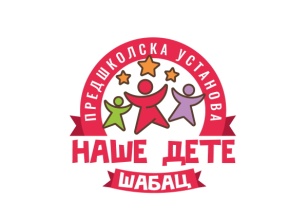 ПУ „НАШЕ ДЕТЕ“ ШабацГосподар Јевремова 23 | 15000 ШабацТел: +381 (15) 304-750, (15) 304-751              E-mail: info@nasedete.org                          Web: www.nasedete.rsДеловодни број: 696/02Датум: 27.03.2019..                       КОНКУРСНА ДОКУМЕНТАЦИЈАЈАВНА НАБАВКА ДОБАРАГВОЖЂАРСКИ МАТЕРИЈАЛ Број 06/2019ПОСТУПАК ЈАВНЕ НАБАВКЕ МАЛЕ ВРЕДНОСТИКонкурсна документција садржи 38 странаШабац, МАРТ  2019. ГодинеНа основу чл. 39. и 61. Закона о јавним набавкама („Сл. гласник РС” бр. 124/2012,14/2015 и 68/2015 у даљем тексту: Закон), чл. 6. Правилника о обавезним елементима конкурсне документације у поступцима јавних набавки и начину доказивања испуњености услова („Сл. гласник РС” бр. 29/2013 и 104/2013), Одлуке о покретању поступка јавне набавке број  642/02 и Решења о образовању комисије за јавну набавку број 643/02, припремљена јеКОНКУРСНА ДОКУМЕНТАЦИЈАУ поступку јавне набавке мале вредности за јавну набавку добара – ГВОЖЂАРСКИ МАТЕРИЈАЛЈН бр.6/2019 Конкурсна документација садржи:1. ОПШТИ ПОДАЦИ О ЈАВНОЈ НАБАВЦИ1. Подаци о наручиоцуНаручилац: Предшколска установа „Наше дете“ Шабац Адреса: Ул. Господар Јевремова бр.23, 15000 ШабацИнтернет страница: www.nasedete.rs2. Врста поступка јавне набавкеПредметна јавна набавка се спроводи у поступку јавне набавке мале вредности, у складу са Законом о јавним набавкама и одговарајућим подзаконским актима донетим на основу Закона.3. Предмет јавне набавкеПредмет јавне набавке бр. 06/2019 су добра  – гвожђарски матеијал4. Циљ поступкаПоступак јавне набавке се спроводи ради закључења уговора о јавној набавци.5. Рок за доношење одлуке о додели уговораОдлука о додели уговора биће донета у року од 10 дана од дана отварања понуда6 Напомена уколико је у питању резервисана јавна набавка   - не спроводи се резервисана јавна набавка7 Напомена уколико се спроводи електронска лицитација   - не спроводи се електронска лицитација8 Контакт (лице или служба) Лице (или служба) за контакт: Ивановић Биљана Е - mail адреса (или број факса): pravna.sluzba@nasedete.org (015/304-745)2.  ПОДАЦИ О ПРЕДМЕТУ ЈАВНЕ НАБАВКЕ1. предмет јавне набавке бр. 06/2019 су добра – гвожђарски материјал – 44316000-гвожђарија2. јавна набавка се спроводи у поступку јавне набавке мале вредности.3. предметна јавна набавка је на период од једне године.4. Предмет јавне набавке није обликован по партијама 5. Врста оквирног споразума    Нема оквирног споразума3.  ВРСТА, ТЕХНИЧКЕ КАРАКТЕРИСТИКЕ, КВАЛИТЕТ, КОЛИЧИНА И ОПИС ДОБАРА, РАДОВА ИЛИ УСЛУГА, НАЧИН СПРОВОЂЕЊА КОНТРОЛЕ И ОБЕЗБЕЂИВАЊА ГАРАНЦИЈЕ КВАЛИТЕТА, РОК ИЗВРШЕЊА ИЛИ ИСПОРУКЕ ДОБАРА, ЕВЕНТУАЛНЕ ДОДАТНЕ УСЛУГЕ И СЛ.Гвожђарски  материјал4.  УСЛОВИ ЗА УЧЕШЋЕ У ПОСТУПКУ ЈАВНЕ НАБАВКЕ ИЗ ЧЛ. 75. И 76. ЗАКОНА И УПУТСТВО КАКО СЕ ДОКАЗУЈЕ ИСПУЊЕНОСТ ТИХ УСЛОВАУСЛОВИ ЗА УЧЕШЋЕ У ПОСТУПКУ ЈАВНЕ НАБАВКЕ ИЗ ЧЛ. 75. И 76. ЗАКОНАПраво на учешће у поступку предметне јавне набавке има понуђач који испуњава обавезне услове за учешће у поступку јавне набавке дефинисане чл. 75. Закона, и то:Да је регистрован код надлежног органа, односно уписан у одговарајући регистар (чл. 75. ст. 1. тач. 1) Закона);Да он и његов законски заступник није осуђиван за неко од кривичних дела као члан организоване криминалне групе, да није осуђиван за кривична дела против привреде, кривична дела против животне средине, кривично дело примања или давања мита, кривично дело преваре (чл. 75. ст. 1. тач. 2) Закона);Да је измирио доспеле порезе, доприносе и друге јавне дажбине у складу са прописима Републике Србије или стране државе када има седиште на њеној територији (чл. 75. ст. 1. тач. 4) Закона);Понуђач је дужан да при састављању понуде изричито наведе да је поштовао обавезе које произлазе из важећих прописа о заштити на раду, запошљавању и условима рада, заштити животне средине, као и да гарантује да је ималац права интелектуалне својине (чл. 75. ст. 2. Закона).Понуђач који учествује у поступку предметне јавне набавке, мора испунити додатне услове за учешће у поступку јавне набавке,  дефинисане чл. 76. Закона, и то: 1) финансијски капацитет: - да рачун понуђача није био у блокади ни један дан у периоду од     6 (шест)  месеци који претходе дану објављивања Позива за подношење понуда на Порталу јавних набавки;2)  пословним капацитетом:- да је понуђач у претходне две обрачунске године имао најмање 5 купаца/наручилаца предметних производа (ако се један купац/наручилац јавља у обе године, рачуна се као број купаца/наручилаца 2)3) Технички капацитет- понуђач мора располагати најмање са једним доставним возилом, са једним пословним простором (сопственим или изнајмљеним) и са једним магацинским простором (сопственим или изнајмљеним).Кадровски капацитет: најмање 2 запослена лица која ће бити одговорна за извршење уговора.Понуђач је дужан да наведе гаранти рок који важи од момента испоруке. Гарантни рок који је прихватљив јесте гарантни рок наведен на производу, с тим што не може бити краћи од 30 дана од тренутка испоруке. Уколико понуђач подноси понуду са подизвођачем, у складу са чланом 80. Закона, подизвођач мора да испуњава обавезне услове из члана 75. став 1. тач. 1) до 4) Закона и услов из члана 75. став 1. тачка 5) Закона, за део набавке који ће понуђач извршити преко подизвођача.Уколико понуду подноси група понуђача, сваки понуђач из групе понуђача, мора да испуни обавезне услове из члана 75. став 1. тач. 1) до 4) Закона, а додатне услове испуњавају заједно. Услов из члана 75. став 1. тач. 5) Закона, дужан је да испуни понуђач из групе понуђача којем је поверено извршење дела набавке за који је неопходна испуњеност тог услова.   УПУТСТВО КАКО СЕ ДОКАЗУЈЕ ИСПУЊЕНОСТ УСЛОВАИспуњеност обавезних и додатних услова за учешће у поступку предметне јавне набавке, у складу са чл. 77. став 4. Закона, понуђач доказује достављањем Изјаве (Образац изјаве понуђача, дат је у поглављу 6, образац бр.5), којом под пуном материјалном и кривичном одговорношћу потврђује да испуњава услове за учешће у поступку јавне набавке из чл. 75. и 76. Закона, дефинисане овом конкурсном документацијом. Изјава мора да буде потписана од стране овлашћеног лица понуђача и оверена печатом. Уколико Изјаву потписује лице које није уписано у регистар као лице овлашћено за заступање, потребно је уз понуду доставити овлашћење за потписивање.Уколико понуду подноси група понуђача, Изјава мора бити потписана од стране овлашћеног лица сваког понуђача из групе понуђача и оверена печатом. Уколико понуђач подноси понуду са подизвођачем, понуђач је дужан да достави Изјаву подизвођача (Образац изјаве подизвођача, дат је у поглављу 6, образац бр. 6) потписану од стране овлашћеног лица подизвођача и оверену печатом. Наручилац може пре доношења одлуке о додели уговора да тражи од понуђача, чија је понуда оцењена као најповољнија, да достави на увид оригинал или оверену копију свих или појединих доказа о испуњености услова.Ако понуђач у остављеном примереном року, који не може бити краћи од 5 дана, не достави на увид оригинал или оверену копију тражених доказа, наручилац ће његову понуду одбити као неприхватљиву.Уколико наручилац буде захтевао достављање доказа о испуњености обавезних и додатних услова за учешће у поступку предметне јавне набавке (свих или појединих доказа о испуњености услова), понуђач ће бити дужан да достави:ОБАВЕЗНИ УСЛОВИЧл. 75. ст. 1. тач. 1) ЗЈН, услов под редним бројем 1. наведен у табеларном приказу обавезних услова – Доказ: Правна лица: Извод из регистра Агенције за привредне регистре, односно извод из регистра надлежног привредног суда; Предузетници: Извод из регистра Агенције за привредне регистре,, односно извод из одговарајућег регистра.Чл. 75. ст. 1. тач. 2) ЗЈН, услов под редним бројем 2. наведен у табеларном приказу обавезних услова – Доказ:Правна лица: 1) Извод из казнене евиденције, односно уверењe основног суда на чијем подручју се налази седиште домаћег правног лица, односно седиште представништва или огранка страног правног лица, којим се потврђује да правно лице није осуђивано за кривична дела против привреде, кривична дела против животне средине, кривично дело примања или давања мита, кривично дело преваре.Напомена: Уколико уверење Основног суда не обухвата податке из казнене евиденције за кривична дела која су у надлежности редовног кривичног одељења Вишег суда, потребно је поред уверења Основног суда доставити И УВЕРЕЊЕ ВИШЕГ СУДА на чијем подручју је седиште домаћег правног лица, односно седиште представништва или огранка страног правног лица, којом се потврђује да правно лице није осуђивано за кривична дела против привреде и кривично дело примања мита; 2) Извод из казнене евиденције Посебног одељења за организовани криминал Вишег суда у Београду, којим се потврђује да правно лице није осуђивано за неко од кривичних дела организованог криминала; 3) Извод из казнене евиденције, односно уверење надлежне полицијске управе МУП-а, којим се потврђује да законски заступник понуђача није осуђиван за кривична дела против привреде, кривична дела против животне средине, кривично дело примања или давања мита, кривично дело преваре и неко од кривичних дела организованог криминала (захтев се може поднети према месту рођења или према месту пребивалишта законског заступника). Уколико понуђач има више зсконских заступника дужан је да достави доказ за сваког од њих. Предузетници и физичка лица: Извод из казнене евиденције, односно уверење надлежне полицијске управе МУП-а, којим се потврђује да није осуђиван за неко од кривичних дела као члан организоване криминалне групе, да није осуђиван за кривична дела против привреде, кривична дела против животне средине, кривично дело примања или давања мита, кривично дело преваре (захтев се може поднети према месту рођења или према месту пребивалишта).Докази не могу бити старији од два месеца пре отварања понуда.Чл. 75. ст. 1. тач. 4) ЗЈН, услов под редним бројем 3. наведен у табеларном приказу обавезних услова  - Доказ: Уверење Пореске управе Министарства финансија да је измирио доспеле порезе и доприносе и уверење надлежне управе локалне самоуправе да је измирио обавезе по основу изворних локалних јавних прихода или потврду надлежног органа да се понуђач налази у поступку приватизације. Докази не могу бити старији од два месеца пре отварања понуда.ДОДАТНИ УСЛОВИФинансијски капацитетДоказ:Потврду НБС да понуђач у периоду од 6 месеци који претходе месецу објављивања позива за подношење понуда на Порталу јавних набавки, није био неликвидан, односно није био у блокади на пословном рачуну.Пословни капацитетДоказ:Референтна листа за период од претходне две годинеТехнички капацитет Доказ :-     копију саобраћајне дозволе, -     власнички лист или копију уговора о закупу4. Кадровски капацитет Доказ: - копија М обрасца, уговора о раду, уговора о делу или пословно техничкој сарадњи, уговора о обављању привремених и повремених послова за сваког запосленог појединачно. Понуђач није дужан да доставља на увид доказе који су јавно доступни на интернет страницама надлежних органа.Понуђач је дужан да без одлагања писмено обавести наручиоца о било којој промени у вези са испуњеношћу услова из поступка јавне набавке, која наступи до доношења одлуке, односно закључења уговора, односно током важења уговора о јавној набавци и да је документује на прописани начин. КРИТЕРИЈУМ ЗА ИЗБОР НАЈПОВОЉНИЈЕ ПОНУДЕКритеријум за доделу уговора: Избор најповољније понуде наручилац ће извршити применом критеријума ,,најнижа понуђена цена“. Приликом оцене понуда као релевантна узимаће се укупна понуђена цена без ПДВ-а.Елементи критеријума, односно начин на основу којих ће наручилац извршити доделу уговора у ситуацији када постоје две или више понуда са истом понуђеном ценом Уколико две или више понуда имају исту најнижу понуђену цену, као најповољнија биће изабрана понуда оног понуђача који је понудио дужи гарантни рок. У случају истог понуђеног гарантног рока, као најповољнија биће изабрана понуда оног понуђача који је понудио краћи рок испоруке. Уколико ни након примене горе наведеног резервног елемента критеријума није могуће донети одлуку о додели уговора, наручилац ће уговор доделити понуђачу који буде извучен путем жреба. Наручилац ће писмено обавестити све понуђаче који су поднели понуде о датуму када ће се одржати извлачење путем жреба. Жребом ће бити обухваћене само оне понуде које имају једнаку најнижу понуђену цену исти гарантни рок и исти рок испоруке. Извлачење путем жреба наручилац ће извршити јавно, у присуству понуђача, и то тако што ће називе понуђача исписати на одвојеним папирима, који су исте величине и боје, те ће све те папире ставити у провидну кутију одакле ће извући само један папир. Понуђачу чији назив буде на извученом папиру ће бити додељен уговор. Понуђачима који не присуствују овом поступку, наручилац ће доставити записник извлачења путем жреба.6.  ОБРАСЦИ КОЈИ ЧИНЕ САСТАВНИ ДЕО ПОНУДЕСаставни део понуде чинеследећи обрасци:Образац понуде (Образац 1)Образац структуре понуђене цене, са упутством како да се попуни образац (Образац 2)Образац трошкова припреме понуда (Образац 3)Образац изјаве о независној понуди (Образац 4)Образац изјаве понуђача о испуњености услова за учешће у поступку јавне набавке- чл. 75. и 76. ЗЈН, наведених овом конкурсном документацијом, (Образац 5)Образац изјаве подизвођача о испуњености услова за учешће у поступку јавне набавке- чл. 75.  ЗЈН, наведених овом конкурсном документацијом, (Образац 6)(ОБРАЗАЦ 1)ОБРАЗАЦ ПОНУДЕПонуда бр ________________ од __________________ за јавну набавку добара- гвожђарски материјал, ЈН број 06/20191)ОПШТИ ПОДАЦИ О ПОНУЂАЧУ2) ПОНУДУ ПОДНОСИ: Напомена: заокружити начин подношења понуде и уписати податке о подизвођачу, уколико се понуда подноси са подизвођачем, односно податке о свим учесницима заједничке понуде, уколико понуду подноси група понуђача3) ПОДАЦИ О ПОДИЗВОЂАЧУ Напомена: Табелу „Подаци о подизвођачу“ попуњавају само они понуђачи који подносе  понуду са подизвођачем, а уколико има већи број подизвођача од места предвиђених у табели, потребно је да се наведени образац копира у довољном броју примерака, да се попуни и достави за сваког подизвођача.4) ПОДАЦИ О УЧЕСНИКУ  У ЗАЈЕДНИЧКОЈ ПОНУДИНапомена: Табелу „Подаци о учеснику у заједничкој понуди“ попуњавају само они понуђачи који подносе заједничку понуду, а уколико има већи број учесника у заједничкој понуди од места предвиђених у табели, потребно је да се наведени образац копира у довољном броју примерака, да се попуни и достави за сваког понуђача који је учесник у заједничкој понуди.5) ОПИС ПРЕДМЕТА НАБАВКЕ:  гвожђарски материјалДатум 					              Понуђач    М.П. _____________________________			___________________________(ОБРАЗАЦ 2)ОБРАЗАЦ СТРУКТУРЕ ЦЕНЕ СА УПУТСТВОМ КАКО ДА СЕ ПОПУНИУпутство за попуњавање обрасца структуре цене: Понуђач треба да попуни образац структуре цене на следећи начин:у колону 3. уписати колико износи јединична цена без ПДВ-а, за сваки тражени предмет јавне набавке;у колону 4. уписати колико износи јединична цена са ПДВ-ом, за сваки тражени предмет јавне набавке;у колону 5. уписати укупна цена без ПДВ-а за сваки тражени предмет јавне набавке и то тако што ће помножити јединичну цену без ПДВ-а (наведену у колони 3.) са траженим количинама (које су наведене у колони 2.); На крају уписати укупну цену предмета набавке без ПДВ-а.у колону 6. уписати колико износи укупна цена са ПДВ-ом за сваки тражени предмет јавне набавке и то тако што ће помножити јединичну цену са ПДВ-ом (наведену у колони 4.) са траженим количинама (које су наведене у колони 2.); На крају уписати укупну цену предмета набавке са ПДВ-ом.(ОБРАЗАЦ 3)ОБРАЗАЦ ТРОШКОВА ПРИПРЕМЕ ПОНУДЕУ складу са чланом 88. став 1. Закона, понуђач__________________________ [навести назив понуђача], доставља укупан износ и структуру трошкова припремања понуде, како следи у табели:Трошкове припреме и подношења понуде сноси искључиво понуђач и не може тражити од наручиоца накнаду трошкова.Ако је поступак јавне набавке обустављен из разлога који су на страни наручиоца, наручилац је дужан да понуђачу надокнади трошкове израде узорка или модела, ако су израђени у складу са техничким спецификацијама наручиоца и трошкове прибављања средства обезбеђења, под условом да је понуђач тражио накнаду тих трошкова у својој понуди.Напомена: достављање овог обрасца није обавезно(ОБРАЗАЦ 4)ОБРАЗАЦ ИЗЈАВЕ О НЕЗАВИСНОЈ ПОНУДИУ складу са чланом 26. Закона,  ________________________________________ ,                         (Назив понуђача)даје: ИЗЈАВУО НЕЗАВИСНОЈ ПОНУДИ		 Под пуном материјалном и кривичном одговорношћу потврђујем да сам понуду у поступку јавне набавке добара - ГВОЖЂАРСКИ МАТЕРИЈАЛ, бр 06/2019, поднео независно, без договора са другим понуђачима или заинтересованим лицима.Напомена: у случају постојања основане сумње у истинитост изјаве о независној понуди, наручулац ће одмах обавестити организацију надлежну за заштиту конкуренције. Организација надлежна за заштиту конкуренције, може понуђачу, односно заинтересованом лицу изрећи меру забране учешћа у поступку јавне набавке ако утврди да је понуђач, односно заинтересовано лице повредило конкуренцију у поступку јавне набавке у смислу закона којим се уређује заштита конкуренције. Мера забране учешћа у поступку јавне набавке може трајати до две године. Повреда конкуренције представља негативну референцу, у смислу члана 82. Став 1. Тачка 2) Закона. Уколико понуду подноси група понуђача, Изјава мора бити потписана од стране овлашћеног лица сваког понуђача из групе понуђача и оверена печатом.(ОБРАЗАЦ 5)ОБРАЗАЦ ИЗЈАВЕ ПОНУЂАЧАО ИСПУЊЕНОСТИ ОБАВЕЗНИХ И ДОДАТНИХ  УСЛОВА ЗА УЧЕШЋЕ У ПОСТУПКУ ЈАВНЕ НАБАВКЕ- ЧЛ. 75. И 76. ЗЈНПод пуном материјалном и кривичном одговорношћу као заступник понуђача, дајем следећуИ З Ј А В УПонуђач  _____________________________________________[навести назив понуђача] у поступку јавне набавке добара - ГВОЖЂАРСКИ МАТЕРИЈАЛ број 06/2019 испуњава све услове из чл. 75. и 76. Закона, односно услове дефинисане конкурсном документацијом за предметну јавну набавку, и то:Понуђач је регистрован код надлежног органа, односно уписан у одговарајући регистар;Понуђач и његов законски заступник нису осуђивани за неко од кривичних дела као члан организоване криминалне групе, да није осуђиван за кривична дела против привреде, кривична дела против животне средине, кривично дело примања или давања мита, кривично дело преваре;Понуђач је измирио доспеле порезе, доприносе и друге јавне дажбине у складу са прописима Републике Србије (или стране државе када има седиште на њеној територији);Понуђач је поштовао обавезе које произлазе из важећих прописа о заштити на раду, запошљавању и условима рада, заштити животне средине и нема забрану обављања делатности која је на снази у време подношења понуде за предметну јавну набавку (чл. 75.ст.2. ЗЈН)Понуђач испуњава додатне услове у погледу захтеваног финансијског, пословног, техничког и кадровског капацитета.Место:_____________                                                            Понуђач:Датум:_____________                         М.П.                 __________________                                                                              Напомена: Уколико понуду подноси група понуђача, Изјава мора бити потписана од стране овлашћеног лица сваког понуђача из групе понуђача и оверена печатом.(ОБРАЗАЦ 6)ОБРАЗАЦ ИЗЈАВЕ ПОДИЗВОЂАЧАО ИСПУЊЕНОСТИ ОБАВЕЗНИХ  УСЛОВА ЗА УЧЕШЋЕ У ПОСТУПКУ ЈАВНЕ НАБАВКЕ- ЧЛ. 75.  ЗЈНПод пуном материјалном и кривичном одговорношћу као заступник понуђача, дајем следећуИ З Ј А В УПодизвођач____________________________________________[навести назив подизвођача] у поступку јавне набавке добара – ГВОЖЂАРСКИ МАТЕРИЈАЛ број 06/2019 испуњава све услове из чл. 75. Закона, односно услове дефинисане конкурсном документацијом за предметну јавну набавку, и то:Подизвођач је регистрован код надлежног органа, односно уписан у одговарајући регистар;Подизвођач и његов законски заступник нису осуђивани за неко од кривичних дела као члан организоване криминалне групе, да није осуђиван за кривична дела против привреде, кривична дела против животне средине, кривично дело примања или давања мита, кривично дело преваре;Подизвођач је измирио доспеле порезе, доприносе и друге јавне дажбине у складу са прописима Републике Србије (или стране државе када има седиште на њеној територији).Подизвођач је поштовао обавезе које произлазе из важећих прописа о заштити на раду, запошљавању и условима рада, заштити животне средине и нема забрану обављања делатности која је на снази у време подношења понуде за предметну јавну набавку (чл. 75. ст. 2. ЗЈН).Место:_____________                                                            Подизвођач:Датум:_____________                         М.П.                  __________________                                                        Уколико понуђач подноси понуду са подизвођачем, Изјава мора бити потписана од стране овлашћеног лица подизвођача и оверена печатом7. МОДЕЛ УГОВОРАО НАБАВЦИ ГВОЖЂАРСКОГ МАТЕРИЈАЛАНапомена: модела уговора понуђач мора да попуни, потпише и овери печатом, чиме потврђује да прихвата елементе модела уговораЗакључен између:Наручиоца: ПУ ″Наше  Дете ″са седиштем у Шапцу , улица Господар Јевремова 23, ПИБ:100083992 Матични број: 07122381Број рачуна: 840-108661-65  Назив банке:Управа за трезор,Телефон:015/ 304-750Телефакс:015/:304-745кога заступа директор Мићић Сандра (у даљем тексту:наручилац)и................................................................................................са седиштем у ............................................, улица .........................................., ПИБ:.......................... Матични број: ........................................Број рачуна: ............................................ Назив банке:......................................,Телефон:............................Телефакс:кога заступа................................................................... (у даљем тексту:понуђач),Основ уговора:ЈН Број: 06/2019Број и датум одлуке о додели уговора:...............................................Понуда изабраног понуђача бр. ______ од...............................Уговорне стране констатују: - Да је Наручилац, на основу члана 39. Закона о јавним набавкама (''Сл. гласник РС'' 124/12, 14/15 и 68/15) спровео поступак јавне набавке мале вредности за набавку добара – гвожђарски материјал (јавна набавка 06/2019);- Да је Понуђач дана ________ 2019. године, доставио понуду број_______: (биће преузето из понуде), која у потпуности одговара спецификацији из конкурсне документације и саставни је део уговора; - Да је Наручилац уговор о предметној јавној набавци доделио понуђачу на основу одлуке о додели уговора број:_________________________ од _____________2019. године, која је објављена на Порталу јавних набавки дана____________ (попуњава Наручилац).Члан 1.Предмет уговора је набавка добара – гвожђарски материјал у 2019/2020. години у свему према понуди понуђача број ________ од _____________ године која је саставни део овог уговора.Члан 2.Понуђач  добара се обавезује да за потребе наручиоца изврши испоруку гвожђарског материјала у свему под условима из конкурсне документације и прихваћене понуде.Члан 3.	Ако се записнички утврди да добра која је понуђач добара испоручио наручиоцу имају недостатке у квалитету и очигледних грешака, понуђач добара ће исте отклонити у року од 1 дана од дана сачињавања рекламационог записника.Члан 4.Испорука  гвожђарског материјала извршиће се по налогу наручиоца путем телефона, факса, наруџбенице или непосредно, на адресу наручиоца.Члан 5.Вредност јавне набавке из члана 1. овог уговора је ___________  динара без пореза на додату вредност.Вредност јавне набавке из члана 1. овог уговора јe ___________  динара са порезом на додату вредност.Вредност јавне набавке може бити и нижа у зависности од потреба наручиоца,  с тим да ће обавезе које доспевају у наредној буџетској години бити реализоване највише до износа средстава која ће им за ту намену бити одобрена у тој буџетској години.Члан 6.Плаћање ће се вршити без аванса, у року од _____________ дана по испостављеној фактури. Појединачне цене добара су фиксне и не могу се мењати, за време трајања уговора.Члан 7.Овај уговор закључује се за 2019/2020. годину, а за све што није наведено у овом Уговору примењиваће се одредбе Закона о јавним набавкама и осталих позитивних прописа.Члан 8.Спорове настале по основу овог уговора решаваће надлежни Привредни суд у Ваљеву.Члан 9.Уговор је сачињен у 6 (шест) примерака од којих по 3 (три) за сваку уговорну страну.У Шапцу, ________________УГОВАРАЧИ ЗА НАРУЧИОЦА ДОБАРА                            ЗА ИСПОРУЧИОЦАДОБАРА                                                                                                                                    __________________________                           ______________________Директор Мићић Сандра   8. УПУТСТВО ПОНУЂАЧИМА КАКО ДА САЧИНЕ ПОНУДУ8.1 ПОДАЦИ О ЈЕЗИКУ НА КОЈЕМ ПОНУДА МОРА ДА БУДЕ САСТАВЉЕНАПонуда мора бити сачињена  на српском језику.8.2 НАЧИН НА КОЈИ ПОНУДА МОРА ДА БУДЕ САЧИЊЕНА       8.2.1 Понуђач понуду подноси непосредно или путем поште у затвореној коверти или кутији, затворену на начин да се приликом отварања понуда може са сигурношћу утврдити да се први пут отвара. На полеђини коверте или на кутији навести назив и адресу понуђача. У случају да понуду подноси група понуђача, на коверти је потребно назначити да се ради о групи понуђача и навести називе и адресу свих учесника у заједничкој понуди.Понуду доставити на адресу: Предшколска установа ″Наше дете″ Шабац, ул. Господар Јевремова бр. 23 (зграда Прве народне апотеке-улаз из дворишта), са назнаком: ,,Понуда за јавну набавку добара –  гвожђарски материјал, ЈН бр. 06/2019. - НЕ ОТВАРАТИ”. Понуда се сматра благовременом уколико је примљена од стране наручиоца до 04.04.2019.године  до 11,00 часова. Наручилац ће, по пријему одређене понуде, на коверти, односно кутији у којој се понуда налази, обележити време пријема и евидентирати број и датум понуде према редоследу приспећа. Уколико је понуда достављена непосредно наручилац ће понуђачу предати потврду пријема понуде. У потврди о пријему наручилац ће навести датум и сат пријема понуде. Понуда коју наручилац није примио у року одређеном за подношење понуда, односно која је примљена по истеку дана и сата до којег се могу понуде подносити, сматраће се неблаговременом.         8.2.2  Понуда мора да садржи:Изјаву понуђача о испуњавању услова из чл.75. и 76. ЗЈН у поступку јавне набавке мале вредностиИзјава подизвођача о испуњавању услова из чл.75.Закона у постпку ЈНМВ (само у случају наступања са подизвођачем)Образац понуде попуњен и потписан од стране понуђачаМодел уговора попуњен и потписан од стране понуђачаОбразац трошкова припреме понудеОбразац изјаве о независној понудиОбразац изјаве о поштовању обавеза из чл. 75. став 2. ЗаконаСве изјаве, обрасци и прилози који су саставни део понуде морају бити попуњени, потписани и оверени печатом од стране понуђача.Уколико понуђач наступа самостално или са групом понуђача, у том случају понуђач, односно овлашћени представник групе понуђача попуњава, потписује и оверава печатом:Изјаву о испуњавању услова из чл.75. и 76. ЗЈН у поступку јавне набавке мале вредности     образац понудемодел уговораобразац изјаве о трошковима понуде Понуђач који наступа самостално и сваки понуђач из групе понуђача укључујући и овлашћеног представника групе понуђача, попуњава, потписује  и печатом оверава:Изјаву о испуњавању услова из чл. 75. и 76. ЗЈН у поступку јавне набавке мале вредностиОбразац изјаве о независној понудиОбразац изјаве о поштовању обавеза из чл. 75. став 2. ЗаконаОвлашћени представник Групе понуђача је понуђач који је у споразуму из чл. 81. ЗЈН, којим се понуђачи из групе међусобно и према наручиоцу обавезују на извршење јавне набавке, одређен као носилац посла, односно као члан групе понуђача који ће поднети понуду и који ће заступати групу понуђача пред наручиоцем.8.2.4 Уколико понуђач наступа са подизвођачем, понуђач попуњава, потписује и оверава печатом следеће обрасце:- образац понуде- прилоге обрасца понуде- Модел уговора- Образац изјаве о финансијском обезбеђењу (ако се тражи)- Образац изјаве о трошковима понуде (ова изјава није обавезна)Понуђач и подизвођач (сваки посебно) достављају попуњене, потписане и оверене обрасце:- Образац изјаве о независној понуди8.3 ПАРТИЈЕПредметна јавна набавка није обликована по партијама:8.4  ПОНУДА СА ВАРИЈАНТАМАПодношење понуде са варијантама није дозвољено.8.5 НАЧИН ИЗМЕНЕ, ДОПУНЕ И ОПОЗИВА ПОНУДЕУ року за подношење понуде понуђач може да измени, допуни или опозове своју понуду на начин који је одређен за подношење понуде.Понуђач је дужан да јасно назначи који део понуде мења односно која документа накнадно доставља. Измену, допуну или опозив понуде треба доставити на адресу: ПУ ″Наше дете″,ул. Господар Јевремова бр. 23 (зграда Прве народне апотеке-улаз из дворишта) 15000 Шабац  са назнаком:„Измена понуде за јавну набавку добра –  гвожђарски материјал ЈН бр.06/2019.године - НЕ ОТВАРАТИ” или„Допуна понуде за јавну набавку добра – гвожђарски материјал ЈН бр.06/2019.године - НЕ ОТВАРАТИ” или„Опозив понуде за јавну набавку добра –  гвожђарски материјал ЈН бр.06/2019.године- НЕ ОТВАРАТИ”  или„Измена и допуна понуде за јавну набавку добра –  гвожђарски  материјал  ЈН бр.06/2019 године  - НЕ ОТВАРАТИ”.На полеђини коверте или на кутији навести назив и адресу понуђача. У случају да понуду подноси група понуђача, на коверти је потребно назначити да се ради о групи понуђача и навести називе и адресу свих учесника у заједничкој понуди.По истеку рока за подношење понуда понуђач не може да повуче нити да мења своју понуду.8.6 УЧЕСТВОВАЊЕ У ЗАЈЕДНИЧКОЈ ПОНУДИ ИЛИ КАО ПОДИЗВОЂАЧ Понуђач може да поднесе само једну понуду. Понуђач који је самостално поднео понуду не може истовремено да учествује у заједничкој понуди или као подизвођач, нити исто лице може учествовати у више заједничких понуда.У Обрасцу понуде (поглавље 6), понуђач наводи на који начин подноси понуду, односно да ли подноси понуду самостално, или као заједничку понуду, или подноси понуду са подизвођачем.8.7  ПОНУДА СА ПОДИЗВОЂАЧЕМУколико понуђач подноси понуду са подизвођачем дужан је да у Обрасцу понуде (поглавље 6) наведе да понуду подноси са подизвођачем, проценат укупне вредности набавке који ће поверити подизвођачу,  а који не може бити већи од 50%, као и део предмета набавке који ће извршити преко подизвођача. Понуђач у Обрасцу понуде (поглавље 6) наводи назив и седиште подизвођача, уколико ће делимично извршење набавке поверити подизвођачу. Уколико уговор о јавној набавци буде закључен између наручиоца и понуђача који подноси понуду са подизвођачем, тај подизвођач ће бити наведен и у уговору о јавној набавци. Понуђач је дужан да за подизвођаче достави доказе о испуњености услова који су наведени у поглављу 4 конкурсне документације, у складу са упутством како се доказује испуњеност услова (Образац изјаве из поглаваља 6).Понуђач у потпуности одговара наручиоцу за извршење обавеза из поступка јавне набавке, односно извршење уговорних обавеза, без обзира на број подизвођача. Понуђач је дужан да наручиоцу, на његов захтев, омогући приступ код подизвођача, ради утврђивања испуњености тражених услова.8.8 ЗАЈЕДНИЧКА ПОНУДАПонуду може поднети група понуђача.Уколико понуду подноси група понуђача, саставни део заједничке понуде мора бити споразум којим се понуђачи из групе међусобно и према наручиоцу обавезују на извршење јавне набавке, а који обавезно садржи податке из члана 81. ст. 4. тач. 1) до 6) Закона и то податке о: члану групе који ће бити носилац посла, односно који ће поднети понуду и који ће заступати групу понуђача пред наручиоцем, понуђачу који ће у име групе понуђача потписати уговор, понуђачу који ће у име групе понуђача дати средство обезбеђења, понуђачу који ће издати рачун, рачуну на који ће бити извршено плаћање, обавезама сваког од понуђача из групе понуђача за извршење уговора.Група понуђача је дужна да достави све доказе о испуњености услова који су наведени у поглављу 4 конкурсне документације, у складу са упутством како се доказује испуњеност услова (Образац изјаве из поглавља 6).Понуђачи из групе понуђача одговарају неограничено солидарно према наручиоцу. Задруга може поднети понуду самостално, у своје име, а за рачун задругара или заједничку понуду у име задругара.Ако задруга подноси понуду у своје име за обавезе из поступка јавне набавке и уговора о јавној набавци одговара задруга и задругари у складу са законом.Ако задруга подноси заједничку понуду у име задругара за обавезе из поступка јавне набавке и уговора о јавној набавци неограничено солидарно одговарају задругари.8.9 НАЧИН И УСЛОВИ ПЛАЋАЊА, ГАРАНТНИ РОК, КАО И ДРУГЕ ОКОЛНОСТИ ОД КОЈИХ ЗАВИСИ ПРИХВАТЉИВОСТ  ПОНУДЕ8.9.1 Захтеви у погледу начина, рока и услова плаћања.Рок плаћања је 45 дана од дана пријема фактуре од повериоца који је испунио своју уговорену обавезу у складу са Законом о роковима измирења новчаних обавеза у комерцијалним трансакцијама („Сл. гласник РС” бр. 119/2012, 68/2015 и 113/2017).Плаћање се врши уплатом на рачун понуђача.Понуђачу није дозвољено да захтева аванс.8.9.2 Захтев у погледу рока испоруке Понуђач ће средства испоручивати у континуитету током године дана с тим што је дужан да искаже конкретно рок испоруке.  Није дозвољено навођење рока испоруке типа: одмах или томе слично. Рок испоруке који је прихватљив за набавку гвожђарског материјала је до 48 часа од момента требовањаМесто испоруке - ул. Краља Александра бр. 17 Шабац8.9.3 Захтев у погледу рока важења понудеРок важења понуде не може бити краћи од 30 дана од дана отварања понуда.У случају истека рока важења понуде, наручилац је дужан да у писаном облику затражи од понуђача продужење рока важења понуде.Понуђач који прихвати захтев за продужење рока важења понуде на може мењати понуду.8.10 ВАЛУТА И НАЧИН НА КОЈИ МОРА ДА БУДЕ НАВЕДЕНА И ИЗРАЖЕНА ЦЕНА У ПОНУДИВредонст у конкурсној документацији и понуди морају бити исказане у динарима заокружене на две децимале.Цена мора бити исказана у динарима, са и без пореза на додату вредност, са урачунатим свим трошковима које понуђач има у реализацији предметне јавне набавке, с тим да ће се за оцену понуде узимати у обзир цена без пореза на додату вредност.У цену је урачуната цена предмета јавне набавке, испорука, итд.Цена је фиксна и не може се мењати за време трајања уговора. Ако је у понуди исказана неуобичајено ниска цена, наручилац ће поступити у складу са чланом 92. Закона.Ако понуђена цена укључује увозну царину и друге дажбине, понуђач је дужан да тај део одвојено искаже у динарима. 8.11 ПОДАЦИ О ДРЖАВНОМ ОРГАНУ ИЛИ ОРГАНИЗАЦИЈИ, ОДНОСНО ОРГАНУ ИЛИ СЛУЖБИ ТЕРИТОРИЈАЛНЕ АУТОНОМИЈЕ  ИЛИ ЛОКАЛНЕ САМОУПРАВЕ ГДЕ СЕ МОГУ БЛАГОВРЕМЕНО ДОБИТИ ИСПРАВНИ ПОДАЦИ О ПОРЕСКИМ ОБАВЕЗАМА, ЗАШТИТИ ЖИВОТНЕ СРЕДИНЕ, ЗАШТИТИ ПРИ ЗАПОШЉАВАЊУ, УСЛОВИМА РАДА И СЛ., А КОЈИ СУ ВЕЗАНИ ЗА ИЗВРШЕЊЕ УГОВОРА О ЈАВНОЈ НАБАВЦИ Подаци о пореским обавезама се могу добити у Пореској управи, Министарства финансија и привреде.Подаци о заштити животне средине се могу добити у Агенцији за заштиту животне средине и у Министарству енергетике, развоја и заштите животне средине.Подаци о заштити при запошљавању и условима рада се могу добити у Министарству рада, запошљавања и социјалне политике.8.12 ЗАШТИТА ПОВЕРЉИВОСТИ ПОДАТАКА КОЈЕ НАРУЧИЛАЦ СТАВЉА ПОНУЂАЧИМА НА РАСПОЛАГАЊЕ, УКЉУЧУЈУЋИ И ЊИХОВЕ ПОДИЗВОЂАЧЕ Предметна набавка не садржи поверљиве информације које наручилац ставља на располагање.8.13 ДОДАТНЕ ИНФОРМАЦИЈЕ ИЛИ ПОЈАШЊЕЊА У ВЕЗИ СА ПРИПРЕМАЊЕМ ПОНУДЕЗаинтересовано лице може, у писаном облику - путем поште на адресу наручиоца-Господар Јевремова бр.23., Шабац, електронске поште на e-mail:pravna.sluzba@nasedete.org или факсом на број 015/304-745 тражити од наручиоца додатне информације или појашњења у вези са припремањем понуде, најкасније 5 дана пре истека рока за подношење понуде. Наручилац ће заинтересованом лицу у року од 3 (три) дана од дана пријема захтева за додатним информацијама или појашњењима конкурсне документације, одговор доставити у писаном облику и истовремено ће ту информацију објавити на Порталу јавних набавки и на својој интернет страници. Додатне информације или појашњења упућују се са напоменом „Захтев за додатним информацијама или појашњењима конкурсне документације - гвожђарског материјала ЈН бр.06/2019.Ако наручилац измени или допуни конкурсну документацију 8 или мање дана пре истека рока за подношење понуда, дужан је да продужи рок за подношење понуда и објави обавештење о продужењу рока за подношење понуда. По истеку рока предвиђеног за подношење понуда наручилац не може да мења нити да допуњује конкурсну документацију. Тражење додатних информација или појашњења у вези са припремањем понуде телефоном није дозвољено. Комуникација у поступку јавне набавке врши се искључиво на начин одређен чланом 20. Закона.8.14 ДОДАТНА ОБЈАШЊЕЊА ОД ПОНУЂАЧА ПОСЛЕ ОТВАРАЊА ПОНУДА И КОНТРОЛА КОД ПОНУЂАЧА ОДНОСНО ЊЕГОВОГ ПОДИЗВОЂАЧА После отварања понуда наручилац може приликом стручне оцене понуда да у писаном облику захтева од понуђача додатна објашњења која ће му помоћи при прегледу, вредновању и упоређивању понуда, а може да врши контролу (увид) код понуђача, односно његовог подизвођача (члан 93. Закона). Уколико наручилац оцени да су потребна додатна објашњења или је потребно извршити контролу (увид) код понуђача, односно његовог подизвођача, наручилац ће понуђачу оставити примерени рок да поступи по позиву наручиоца, односно да омогући наручиоцу контролу (увид) код понуђача, као и код његовог подизвођача. Наручилац може уз сагласност понуђача да изврши исправке рачунских грешака уочених приликом разматрања понуде по окончаном поступку отварања. У случају разлике између јединичне и укупне цене, меродавна је јединична цена.Ако се понуђач не сагласи са исправком рачунских грешака, наручилац ће његову понуду одбити као неприхватљиву. 8.15 ДОДАТНО ОБЕЗБЕЂЕЊЕ ИСПУЊЕЊА УГОВОРНИХ ОБАВЕЗА ПОНУЂАЧА КОЈИ СЕ НАЛАЗЕ НА СПИСКУ НЕГАТИВНИХ РЕФЕРЕНЦИПонуђач који се налази на списку негативних референци који води Управа за јавне набавке, у складу са чланом 83. Закона, а који има негативну референцу за предмет набавке који није истоврстан предмету ове јавне набавке, а уколико таквом понуђачу буде додељен уговор, дужан је да у тренутку закључења уговора преда наручиоцу банкарску гаранцију за добро извршење посла, која ће бити са клаузулама: безусловна и платива на први позив. Банкарска гаранција за добро извршење посла издаје се у висини од 15%,  од укупне вредности уговора без ПДВ-а, са роком важности који је 30 (тридесет) дана дужи од истека рока за коначно извршење посла. Ако се за време трајања уговора промене рокови за извршење уговорне обавезе, важност банкарске гаранције за добро извршење посла мора да се продужи.8.16 КОРИШЋЕЊЕ ПАТЕНТА И ОДГОВОРНОСТ ЗА ПОВРЕДУ ЗАШТИЋЕНИХ ПРАВА ИНТЕЛЕКТУАЛНЕ СВОЈИНЕ ТРЕЋИХ ЛИЦАНакнаду за коришћење патената, као и одговорност за повреду заштићених права интелектуалне својине трећих лица сноси понуђач.8.17 НАЧИН И РОК ЗА ПОДНОШЕЊЕ ЗАХТЕВА ЗА ЗАШТИТУ ПРАВА ПОНУЂАЧА Захтев за заштиту права може да поднесе понуђач, односно свако заинтересовано лице које има интерес за доделу уговора у конкретном поступку јавне набавке и који је претрпео или би могао да претрпи штету због поступања наручиоца противно одредбама овог ЗЈН. Захтев за заштиту права подноси се наручиоцу, а копија се истовремено доставља Републичкој комисији за заштиту права у поступцима јавних набавки (у даљем тексту: Републичка комисија). Захтев за заштиту права се доставља наручиоцу непосредно, електронском поштом на e-mail: pravna.sluzba@nasedete.org, факсом на број 015/304-745 или препорученом пошиљком са повратницом на адресу наручиоца.Захтев за заштиту права може се поднети у току целог поступка јавне набавке, против сваке радње наручиоца, осим ако ЗЈН није другачије одређено. О поднетом захтеву за заштиту права наручилац обавештава све учеснике у поступку јавне набавке, односно објављује обавештење о поднетом захтеву на Порталу јавних набавки и на интернет страници наручиоца, најкасније у року од два дана од дана пријема захтева. Захтев за заштиту права којим се оспорава врста поступка, садржина позива за подношење понуда или конкурсне документације сматраће се благовременим ако је примљен од стране наручиоца најкасније три дана пре истека рока за подношење понуда, без обзира на начин достављања и уколико је подносилац захтева у складу са чланом 63. став 2. ЗЈН указао наручиоцу на евентуалне недостатке и неправилности, а наручилац исте није отклонио. Захтев за заштиту права којим се оспоравају радње које наручилац предузме пре истека рока за подношење понуда, а након истека рока из претходног става, сматраће се благовременим уколико је поднет најкасније до истека рока за подношење понуда. После доношења одлуке о додели уговора из чл.108. ЗЈН или одлуке о обустави поступка јавне набавке из чл. 109. ЗЈН, рок за подношење захтева за заштиту права је пет дана од дана објављивања одлуке на Порталу јавних набавки.Захтевом за заштиту права не могу се оспоравати радње наручиоца предузете у поступку јавне набавке ако су подносиоцу захтева били или могли бити познати разлози за његово подношење пре истека рока за подношење понуда, а подносилац захтева га није поднео пре истека тог рока.Ако је у истом поступку јавне набавке поново поднет захтев за заштиту права од стране истог подносиоца захтева, у том захтеву се не могу оспоравати радње наручиоца за које је подносилац захтева знао или могао знати приликом подношења претходног захтева. Захтев за заштиту права не задржава даље активности наручиоца у поступку јавне набавке у складу са одредбама члана 150. овог ЗЈН. Захтев за заштиту права мора да садржи: 1) назив и адресу подносиоца захтева и лице за контакт;2) назив и адресу наручиоца; 3)податке о јавној набавци која је предмет захтева, односно о одлуци наручиоца; 4) повреде прописа којима се уређује поступак јавне набавке;5) чињенице и доказе којима се повреде доказују; 6) потврду о уплати таксе из члана 156. овог ЗЈН;7) потпис подносиоца. Валидан доказ о извршеној уплати таксе, у складу са Упутством о уплати таксе за подношење захтева за заштиту права Републичке комисије, објављеном на сајту Републичке комисије, у смислу члана 151. став 1. тачка 6) ЗЈН, је: 1. Потврда о извршеној уплати таксе из члана 156. ЗЈН која садржи следеће елементе: (1) да буде издата од стране банке и да садржи печат банке; (2) да представља доказ о извршеној уплати таксе, што значи да потврда мора да садржи податак да је налог за уплату таксе, односно налог за пренос средстава реализован, као и датум извршења налога. * Републичка комисија може да изврши увид у одговарајући извод евиденционог рачуна достављеног од стране Министарства финансија – Управе за трезор и на тај начин додатно провери чињеницу да ли је налог за пренос реализован. (3) износ таксе из члана 156. ЗЈН чија се уплата врши - 60.000 динара; (4) број рачуна: 840-30678845-06;(5) шифру плаћања: 153 или 253; (6) позив на број: подаци о броју или ознаци јавне набавке поводом које се подноси захтев за заштиту права;(7) сврха: ЗЗП; ............... [навести назив наручиоца]; јавна набавка ЈН .... [навести редни број јавне набавкe;. (8) корисник: буџет Републике Србије;(9) назив уплатиоца, односно назив подносиоца захтева за заштиту права за којег је извршена уплата таксе; (10) потпис овлашћеног лица банке2. Налог за уплату, први примерак, оверен потписом овлашћеног лица и печатом банке или поште, који садржи и све друге елементе из потврде о извршеној уплати таксе наведене под тачком 13. Потврда издата од стране Републике Србије, Министарства финансија, Управе за трезор, потписана и оверена печатом, која садржи све елементе из потврде о извршеној уплати таксе из тачке 1, осим оних наведених под (1) и (10), за подносиоце захтева за заштиту права који имају отворен рачун у оквиру припадајућег консолидованог рачуна трезора, а који се води у Управи за трезор (корисници буџетских средстава, корисници средстава организација за обавезно социјално осигурање и други корисници јавних средстава)4. Потврда издата од стране Народне банке Србије, која садржи све елементе из потврде о извршеној уплати таксе из тачке 1, за подносиоце захтева за заштиту права (банке и други субјекти) који имају отворен рачун код Народне банке Србије у складу са ЗЈН и другим прописом.Поступак заштите права регулисан је одредбама чл. 138. - 166. ЗЈН. 8.18 РОК У КОЈЕМ ЋЕ УГОВОР БИТИ ЗАКЉУЧЕНУговор о јавној набавци ће бити закључен са понуђачем којем је додељен уговор у року од 8 дана од дана протека рока за подношење захтева за заштиту права из члана 149. Закона. У случају да је поднета само једна понуда наручилац може закључити уговор пре истека рока за подношење захтева за заштиту права, у складу са чланом 112. став 2. тачка 5) Закона. Датум и време:Крајњи рок за достављање понуда:04.04.2019. године до  1100  часоваПонуде доставити на адресу :Предшколска установа “Наше дете”, ул. Господар Јевремова бр.23,  15000 Шабац Јавно отварање понуда, обавиће сеу просторијама Наручиоца 04.04.2019. године  у  11,30  часоваКонтакт особаБиљана Ивановић, факс  015/304-745 или pravna.sluzba@nasedete.org ПоглављеНазив поглављаСтрана1.Општи подаци о јавној набавци32.Подаци о предмету јавне набавке43.Врста, техничке карактеристике, квалитет, количина и опис добара, радова или услуга, начин спровођења контроле и обезбеђења гаранције квалитета, рок извршења, место извршења или испоруке добара, евентуалне додатне услуге и сл.54Услови за учешће у поступку јавне набавке из чл. 75. и 76. ЗЈН и упутство како се доказује испуњеност тих услова95Критеријум за избор најповољније понуде136Обрасци који чине саставни део понуде147Модел уговора278Упутство понуђачима како да сачине понуду29Ред.бр.Врста добраколичина1.Холшраф 3х20300 ком2.Холшраф 3х30200 ком3.Холшраф 4х16300 ком4.Холшраф 4х30300 ком5.Холшраф 4х40300 ком6Холшраф 4х50300 ком7.Холшраф 4х60150 ком8.Холшраф 4х70200 ком9.Холшраф 4х90200 ком10.Холшраф 5х50200 ком11.Холшраф 5х60200 ком12.Холшраф 6х50200 ком13.Холшраф 6х60200 ком14.Типл PVC F 6100 ком15.Типл PVC F 8100 ком16.Типл PVC F 10100 ком17.Бургија видија F 6 мм5 ком18.Бургија видија F 8 мм5 ком19.Бургија видија F 10 мм5 ком20.Бургија видија F 12 мм5 ком21.Бургија HSS 1,5 mm5 ком22.Бургија HSS 2,0 mm5 ком23.Бургија HSS 3,0 mm5 ком24.Бургија HSS 4,0 mm5 ком25.Бургија HSS 5,0 mm5 ком26.Бургија HSS 7,0 mm5 ком27.Бургија SDS F 65 ком 28.Бургија SDS F 85 ком 29.Бургија SDS F 105 ком30.Бургија SDS F 103 ком31.Брава 6,5 cm100 ком32.Брава 8,0 cm30 ком33.Брава 2,5 cm мет. врата10 ком34.Брава 4,0 cm мет. врата 10 ком35.Бравица за фиоке 50 ком36.Шилт PVC I трукер50 ком37.Шилт метални I трукер20 ком38.Елзет уложак 30/30 130 ком39.Катанац 30 mm10 ком40.Катанац 40 mm10 ком41.Катанац 45 mm10 ком42.Катанац 50 mm10 ком43.Кука за чивилук мања100 ком44.Кука за чивилук већа 100 ком45.Ручке за намештај мање100 ком46.Ручке за намештај веће70 ком47.Магнет 3 кг 70 ком48.Магнет 5 кг 70 ком49.Пур пена 0,750 ml10 ком50.Пур пена 0,500 ml5 ком51.Силикон бели 20 ком52.Силикон униврзални 10 ком53.Силикон ацетат10 ком54.Силикон 300 с5 ком55.Рам та тестеру2 ком56.Рам за  бонсек2 ком57.Бонсек платно10 ком58.Рајбер мањи50 ком59.Рајбер средњи50 ком 60.Рајбер већи 10 ком61.Рајбер са плочицом10 ком62.Шелна 8-125 ком 63.Шелна 10х165 ком64.Шелна 25-405 ком65.Шелна 40-605 ком66.Шелна 80-1005 ком67.Торбан 6х40100 ком68.Торбан 8х60100 ком69.Торбан 10х6050 ком70.Машински шраф 6х1650 ком71.Машински шраф 6х2550 ком72.Машински шраф 6х5050 ком73.Машински шраф 8х2050 ком74.Машински шраф 8х3050 ком75.Машински шраф 8х5050 ком76.Подлошка М 650 ком77.Подлошка М 6 шира50 ком78.Подлошка М 850 ком79.Подлошка М 8 шира20 ком80.Подлошка М 1020 ком81.Подлошка М 10 шира20 ком82.Подлошка М 1220 ком83.Подлошка М 12 шира20 ком84.Матица М 6100 ком85.Матица М 8100 ком86.Матица М 10100 ком87.Матица М 12100 ком88.Метални типл М 1220 ком 89.Саморезац 3,9х1950 ком 90.Саморезац 3,9х1650 ком91.Саморезац 4,2х2550 ком92.Ивер вијак100 ком 93.Шраф ригипс 3,5х20100 ком 94.Шраф ригипс 3,5х35100 ком 95.Поп нитна 3,2х6100 ком 96.Поп нитна 3,2х6100 ком 97.Поп нитна 3,2х6100 ком 98.Поп нитна 3,2х6100 ком 99.Електрода 2,5 мм15 кг100.Брусна плоча 115х6,420 ком101.Брусна плоча 115х620 ком102.Брусна плоча 125х6,45 ком 103.Брусна плоча 178х1,65 ком104.Резна плоча 115х120 ком105.Резна плоча 115х320 ком106.Резна плоча 178х320 ком 107.Резна плоча 178х1,620 ком108.Стакло за маску црно5 ком109.Маска за варење PVC2 ком110.Шарка F 1650 ком111.Шарка F 1350 ком112.Браварска шарка F 1210 ком113.Браварска шарка F 1410 ком114.Браварска шарка F 164 ком115.Браварска шарка F 184 ком116.Канап 10 мм5 метара 117.Канап 8 мм5 метара 118.Канап 6 мм5 метара119.Грађевински ексери 20 кг120.Ситни ексери 10 кг121.Жица паљена 1,210 кг122.Жица паљена 2,5-3,110 кг123.Жица поцинкована 3,010 кг124.Жица пшоцинкована 1,25 кг125.Универзално плетиво 1,5мм100 м2126.Метална кутија 18х1850 ком127.Метална кутија 30х30 30 ком128.Метална кутија 40х40 30 ком129.Метална цев 1/210 м130.Метална цев 3/410 м131.Метална цев 110 м132.Ваљани лим 1мм6 м2133.Ваљани лим 2 мм6 м2134.Цев 40х40 Зп150 м135.Цев 40х40 3п250 м136.Грађевинска колица 2 ком137.Спојна плоча 180 20 комНазив понуђача:Адреса понуђача:Матични број понуђача:Порески идентификациони број понуђача (ПИБ):Име особе за контакт:Електронска адреса понуђача (e-mail):Телефон:Телефакс:Број рачуна понуђача и назив банке:Лице овлашћено за потписивање уговораА) САМОСТАЛНО Б) СА ПОДИЗВОЂАЧЕМВ) КАО ЗАЈЕДНИЧКУ ПОНУДУ1)Назив подизвођача:Адреса:Матични број:Порески идентификациони број:Име особе за контакт:Проценат укупне вредности набавке који ће извршити подизвођач:Део предмета набавке који ће извршити подизвођач:2)Назив подизвођача:Адреса:Матични број:Порески идентификациони број:Име особе за контакт:Проценат укупне вредности набавке који ће извршити подизвођач:Део предмета набавке који ће извршити подизвођач:1)Назив учесника у заједничкој понуди:Адреса:Матични број:Порески идентификациони број:Име особе за контакт:2)Назив учесника у заједничкој понуди:Адреса:Матични број:Порески идентификациони број:Име особе за контакт:3)Назив учесника у заједничкој понуди:Адреса:Матични број:Порески идентификациони број:Име особе за контакт:Укупна цена без ПДВ-а Укупна цена са ПДВ-омРок и начин плаћањаРок важења понудеРок испорукеГарантни периодМесто и начин испоруке Предмет ЈНКоличинаЈединична цена без ПДВ-аЈединична цена са ПДВ-омУкупна цена  без ПДВ-а Укупна цена са ПДВ-ом12345 (2x3)6 (2x4)Холшраф 3х20300 комХолшраф 3х30200 комХолшраф 4х16300 комХолшраф 4х30300 комХолшраф 4х40300 комХолшраф 4х50300 комХолшраф 4х60150 комХолшраф 4х70200 комХолшраф 4х90200 комХолшраф 5х50200 комХолшраф 5х60200 комХолшраф 6х50200 комХолшраф 6х60200 комТипл PVC F 6100 комТипл PVC F 8100 комТипл PVC F 10100 комБургија видија F 6 мм5 комБургија видија F 8 мм5 комБургија видија F 10 мм5 комБургија видија F 12 мм5 комБургија HSS 1,5 mm5 комБургија HSS 2,0 mm5 комБургија HSS 3,0 mm5 комБургија HSS 4,0 mm5 комБургија HSS 5,0 mm5 комБургија HSS 7,0 mm5 комБургија SDS F 65 ком Бургија SDS F 85 ком Бургија SDS F 105 комБургија SDS F 103 комБрава 6,5 cm100 комБрава 8,0 cm30 комБрава 2,5 cm мет. врата10 комБрава 4,0 cm мет. врата 10 комБравица за фиоке 50 комШилт PVC I трукер50 комШилт метални I трукер20 комЕлзет уложак 30/30 130 комКатанац 30 mm10 комКатанац 40 mm10 комКатанац 45 mm10 комКатанац 50 mm10 комКука за чивилук мања100 комКука за чивилук већа 100 комРучке за намештај мање100 комРучке за намештај веће70 комМагнет 3 кг 70 комМагнет 5 кг 70 комПур пена 0,750 ml10 комПур пена 0,500 ml5 комСиликон бели 20 комСиликон униврзални 10 комСиликон ацетат10 комСиликон 300 с5 комРам та тестеру2 комРам за  бонсек2 комБонсек платно10 комРајбер мањи50 комРајбер средњи50 ком Рајбер већи 10 комРајбер са плочицом10 комШелна 8-125 ком Шелна 10х165 комШелна 25-405 комШелна 40-605 комШелна 80-1005 комТорбан 6х40100 комТорбан 8х60100 комТорбан 10х6050 комМашински шраф 6х1650 комМашински шраф 6х2550 комМашински шраф 6х5050 комМашински шраф 8х2050 комМашински шраф 8х3050 комМашински шраф 8х5050 комПодлошка М 650 комПодлошка М 6 шира50 комПодлошка М 850 комПодлошка М 8 шира20 комПодлошка М 1020 комПодлошка М 10 шира20 комПодлошка М 1220 комПодлошка М 12 шира20 комМатица М 6100 комМатица М 8100 комМатица М 10100 комМатица М 12100 комМетални типл М 1220 ком Саморезац 3,9х1950 ком Саморезац 3,9х1650 комСаморезац 4,2х2550 комИвер вијак100 ком Шраф ригипс 3,5х20100 ком Шраф ригипс 3,5х35100 ком Поп нитна 3,2х6100 ком Поп нитна 3,2х6100 ком Поп нитна 3,2х6100 ком Поп нитна 3,2х6100 ком Електрода 2,5 мм15 кгБрусна плоча 115х6,420 комБрусна плоча 115х620 комБрусна плоча 125х6,45 ком Брусна плоча 178х1,65 комРезна плоча 115х120 комРезна плоча 115х320 комРезна плоча 178х320 ком Резна плоча 178х1,620 комСтакло за маску црно5 комМаска за варење PVC2 комШарка F 1650 комШарка F 1350 комБраварска шарка F 1210 комБраварска шарка F 1410 комБраварска шарка F 164 комБраварска шарка F 184 комКанап 10 мм5 метара Канап 8 мм5 метара Канап 6 мм5 метараГрађевински ексери 20 кгСитни ексери 10 кгЖица паљена 1,210 кгЖица паљена 2,5-3,110 кгЖица поцинкована 3,010 кгЖица пшоцинкована 1,25 кгУниверзално плетиво 1,5мм100 м2Метална кутија 18х1850 комМетална кутија 30х30 30 комМетална кутија 40х40 30 комМетална цев 1/210 мМетална цев 3/410 мМетална цев 110 мВаљани лим 1мм6 м2Ваљани лим 2 мм6 м2Цев 40х40 Зп150 мЦев 40х40 3п250 мГрађевинска колица 2 комСпојна плоча 180 20 комУКУПНОДатум:М.П.Потпис понуђачаВРСТА ТРОШКАИЗНОС ТРОШКА У РСДУКУПАН ИЗНОС ТРОШКОВА ПРИПРЕМАЊА ПОНУДЕДатум:М.П.Потпис понуђачаДатум:М.П.Потпис понуђача